DÜZCE ÜNİVERSİTESİ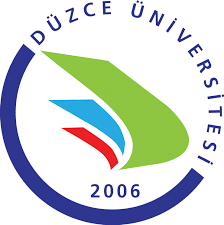 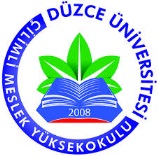 ÇİLİMLİ MESLEK YÜKSEKOKULU………………………………….. BÖLÜM BAŞKANLIĞINA                                                                                                                        … /.. / 20…	Bölümünüz,  ……….………………. Programının ………………….. nolu öğrencisiyim, aşağıda belirtilen derslerden Düzce Üniversitesi Önlisans Eğitim- Öğretim ve Sınav Yönetmeliğinin  20. Maddesi uyarınca tek/çift ders sınav hakkımı kullanmak istiyorum.	Gereğini bilgilerinize arz ederim.T.C. Kimlik No :  ……………………………….………………………………………………….…..Adı Soyadı	  :  ………………………………………………………………………………………İmza		  :  Çift Ders Sınavına Girilecek Derse Ait BilgilerDersin Adı	  :  ………………………………………………………………………………………Dersin Kodu      :  ………………………………………………………………………………………Dersin Yarıyılı  :  ………………………………………………………………………………………Dersin Adı	  :  ………………………………………………………………………………………Dersin Kodu      :  ………………………………………………………………………………………Dersin Yarıyılı  :  ………………………………………………………………………………………Telefon	 :